Publicado en Barcelona (Catalunya)  el 05/01/2024 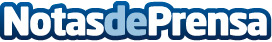 Repara tu Deuda Abogados cancela 129.320€ en Barcelona (Catalunya) con la Ley de Segunda OportunidadEl exonerado cayó en estado de sobreendeudamiento tras poner en marcha un negocioDatos de contacto:David GuerreroResponsable de Prensa655956735Nota de prensa publicada en: https://www.notasdeprensa.es/repara-tu-deuda-abogados-cancela-129-320-en_1 Categorias: Nacional Derecho Finanzas Cataluña http://www.notasdeprensa.es